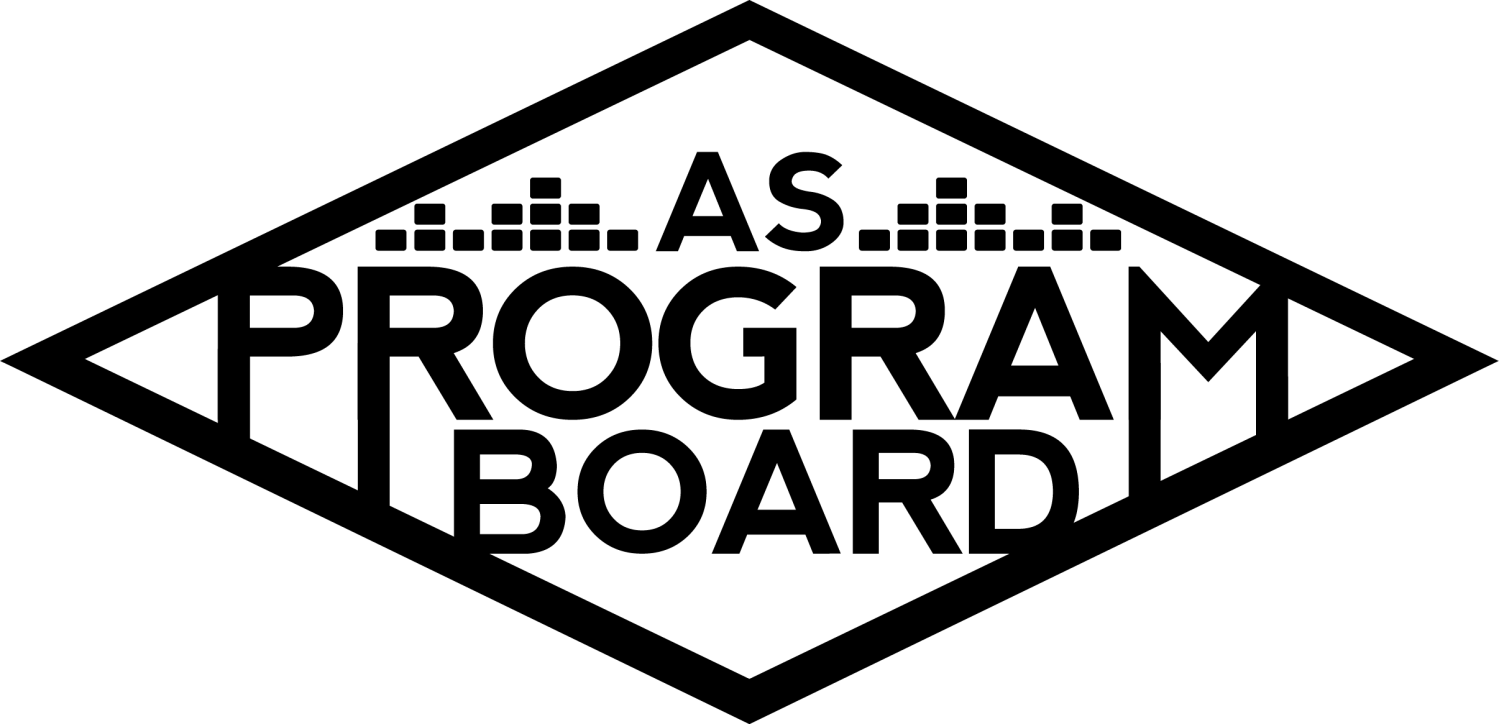 Program Board AgendaAssociated Students    	                    April 20, 2020         RemoteCALL TO ORDER: 5:02PM  by Kiyomi MorrisonA. MEETING BUSINESSRoll CallAcceptance of excused absences, absences, early departure and proxiesMotion by Nathaly, second by Carlos. Consent with 17 present.B. PUBLIC FORUMC. ACCEPTANCE of AGENDA/CHANGES to AGENDA Motion by Nathaly, second by Bethel. Consent with 17 present .D.ACCEPTANCE of ACTION SUMMARY/MINUTES Motion by Gabe, second by Bethel. Consent with 17 present. E. ANNOUNCEMENTSReaffirmation THIS WEEKVoting opened today! Closes on April 23Position GuidesWill be making position guides this year in lieu of usual duties. These will need to be sent in when stipends need to be turned in (next week or week after that).There are some past guides as examplesWorking through COVIDWe’re not in our strict jobs anymore, but we hope you are still putting in work. Please do your best to stay on top of everything and participate!Coffee videosImportant if you want recommendations in the futureF. WEEK IN REVIEW Poetry Workshop with Rick Benjamin - 4/20Went well! 12 people attended, ~5 were UCSB students. Rick was great and conversations flowed. Everyone got to write a poem and shared it. People joined the call in the beginning and started saying absurd things and we had to restart the call- may have lowered the total number of attendees. Need 2 hosts- need to kick out unwanted people quicklyDidn’t know how long to wait for people to join to start the callIn the settings- you can select if you want authenticated users only. This was unchecked and that’s how random people were able to join the callWhen setting up future meetings, Alexis can help out with logistics and setting up the actual callRemoving people from callShould we plan a way to thank him?Should make a doc with what settings were used for future callsG. PREVIEW OF THE WEEKNoon Storke Show - 4/21Looking like we will have to push it back- still need to figure out contractPerformers don’t need insurance (only for Storke shows)If contract can go out tomorrow, we could probably do this week- Thu or Fri at noonStill using Instagram liveASPB could go live then invite the performer onLet’s shoot for Fri at noon but need to see if contract will be readyBut Thu is last day for reaffirmationHoping to have graphic done by WedArtist A Live Stream - 4/22Probably not able to get contract ready in time for this dateCould move it to Fri?Need insurance for this eventDon’t have a platform (“venue”) right nowWe have Thu booked for Artist B but it might be too tight“Room” size- how big of a room do we need?1k or 3k limitsNeed to check if 3k option is availableLooks like right now only 1k option is available- may change once we confirm an eventWe have 1k reserved for Thursday- is that enough time to get the contract back?Yes if they don’t make changes and can get insurance back quicklyMay need to push all events back- could use dates for farther shows for thisNeed to plan in the future and stick to dates because we need to buy licenses for certain datesWe can flip Artist c and Artist d so we don’t have to purchase a license for May 1 and we can plan more for May 8Should have a show with a cap soon so we can gauge attendance for future eventsCan also help us find out what to expect in general for later eventsTough situation because we are all waiting on infoCan call agent during meeting if Thursday is looking like a possibility for Artist AIf we can send an offer in the next 30 minutes, we could get it accepted by tomorrow morning with fewer changesArtist E- haven’t confirmed but can look into changing dates for Artist AArtist A next Wednesday then Artist E next next Wednesday may be ideal timingWant to have smaller event before larger one because running video platform is new and large event may be too much to have at firstCould make Artist A 1k and see how it goes?May have people come and go and not have 1k people on the video at onceMay be best not to have any events this week- Artist E on the 6th and Artist A on the 13th?Need to be careful with reserving dates then not using them- may not get larger sizes on dates we want in the futureWill try to make it happen this weekArtist B Live Stream - 4/23Same situation as Artist A- will likely take a long time to get everything processed now that we know what’s requiredCan try to have these events later in the quarter and will keep working at themTold agent it probably won’t happen Thursday but they are willing to rescheduleH. OLD BUSINESSPodcast/Youtube ChannelMore of a Youtube channel nowAlmost done with some cooking videos and working on film review for next weekGoal was to upload Tue and Thu every week but since coffee video didn’t go up, we could post videos at different timesIf anyone has skin care videos, they can be edited into the video Could try to post Tue or Wed even if not everyone has submitted somethingPlanned out schedule for posting videos until mid May but were waiting for large ASPB coffee video to post first since it was supposed to show everyoneWe could do the coffee video without everyone’s videosFirst week can be different than other weeks’ schedulesPlaylistsDone, just a matter of posting them and pubbing them. Still taking suggestionsMissing one playlist coverWill be highlighted on stories by pubASPB Applications- open until May 1Make sure to share application and invite people to eventMake sure to submit an application if you are staying!Info Sessions 4/21 & 4/22-5PM on ZoomDoing panel zoom- wil unmute people as neededWill be using presentation used in the pastPost about them if you can!Good if we can get a lot of people to attend theseHiring CommitteeKiyomi will reach out to you all soon to set up a meetingReaffirmationMade a post on Free and for SaleIf you can, make a post about why we are important and that this vote affects the next two yearsGabe is using hisTiktok fame to keep us aroundTips:Have individual members make postsMake a compilation of bigger showsNathlaly made a bank of all the bigger shows that we’ve had in the pastGet a prominent student leader on campus to make a post/statement about APSBLive & On The RiseGot a list back of artists on the rise that are within $5k Would want live set or Q&APutting up poll right nowStaying true to “artists on the rise” or seeing if we could get bigger names? Friday Night VibesWanted to have some contingencies for showsArtist d- May 1Artist c- May 8 (may need to push back)Artist F as contingency for Artist dWanted it to be less of a live stream and more of takeover Could be difficult to do through InstagramShe could do performance or Q&AEven if he confirms we could have her do something tooArtist G as contingency for Artist cHe could also lead a painting classVery well known Artist And has great personalityArtist H Joshua Tree LivestreamArtist I workout livestreamThere are still things that need to be figured out to get this to workCould be passed as own separate event instead of contingencyAiming to pass Artist F as contingency for Artist d, passing Artist G as contingency for Artist c, and passing Artist I as her own event while holding off on Artist H eventArtist J was also discussed on list- she would be down to do a performance or a Q&AIf we push back dates, we may have more time to look at other artistsArtist F for both contingencies?We could also make a separate event for herFilmsTalked to swank and moving forward with getting resident’s life cinema- anyone on campus has access to a streaming service that has newer filmsNeed to confirm certain number of students on campusNeed to be on campus wifi. Could we use people’s perm numbers?Runs into issues with home viewership rightsWouldn’t need to help moderate this- once they get info they can sign in on their ownWill also be showing movies for people off campusLittle WomenI. NEW BUSINESSArtist K Livestream - 4/28There is an offer out for $9k- waiting to hear backCooking- more popular cooking YoutuberPanel on the music industry after COVIDMay be easy to do because people may be willing to do it without compensation and contractsReaching out to ASPB alumniWill also be looking into more free livestream options like poetry workshopJ. ACTION ITEMS Extravaganza Seniors entryY: 14, N: 0, A: 3. Motion passes.K. FINANCIAL ACTION ITEMSReaffirm Email VotesMotion to change the date of “ Live Stream Performance Budget” to 4/22/2020 with Artist A headlining starting at 10k ending at 20k.Motion by Nathaly, second by Erica. Consent with 17 present.Motion to pass Artist E as the first artist for the artist on the rise live stream starting at 3k ending at 6k.Motion by Nathaly, second by Carlos. Consent with 17 present.Motion to pass Artist L as the artist for Comedy Performance Livestream on April 30, 2020. Offer starting at $15k and ending at $25K.Motion by Gabe, second by Conner. Consent with 17 present.Motion to pass Artist K: Live on April 28, 2020 for $13,300. Offer starting at 7k and ending at 13k.Motion by Nathaly, second by Brett. Consent with 17 present.Live & On the RiseMotion to table Live & On the Rise vote until next meeting.Motion by Brett, second by Erica. Consent with 17 present.Please respond in Slack- vote may be going out tonight.Friday Night VibesMotion to pass Artist F as the contingency for the Artist d live stream show on the originally planned date starting at $45k and ending at $60k. Motion by Nathaly, second by Conner. Consent with 17 present.Motion to pass Artist G as the contingency for the painting session on May 8th starting at $40k and ending at $55k.Y: 15, N: 2, A: 0. Motion passes.L. REPORTFacebook Factory / Tuesday Slide / Thursday AdFree & For Sale postKudos   Everyone for hanging in there- we’re leaving a legacy! To Bethel for working on the poetry workshop and Kris for attending the sub-committee meeting. Pub for keeping up with events every day and Mitchell for the awesome graphics! Alexis and Bae-thel for their first event! Marilyn for working tirelessly. Nathaly, Gabe and Brett for always being on the phone and responding to emails. Conner for work on the website. Kiyomi for being the middleman. Gabe for being on it for cultural events and for Tiktok (of course). Alexis for being so amazing to work with and everyone for submitting videos.The Marilyn ReportElections have a higher turnout on the first day than last year. Other AS groups are doing fun themed meetings. Also, is anyone comfortable being a co-host for webinars? -Kiyomi is a maybeThe Kris ReportLove the ideas and is looking forward to helping out. Commissioner's Report Working a lot on applications and reaffirmations and everyone’s little groups. We need everyone right now given all the craziness. Deputy Commissioner’s Report Excited to make whipped coffee. Had a good time at the poetry event and is looking forward to the next events. Coordinators’ ReportsAdam- Get your videos in for the coffee video by Wed. Excited to work on video.Brett- Smino dropped a mixtape todayCarlos- Looking forward to hiring and hoping for reaffirmationConner- Website is different now- check it out and give feedbackErica- If anyone wants to do a takeover Tuesday, let her know. Share all events coming up and get coffee videos in.Esteban- Hates school. Working on getting films out and working with Gabe on exciting cultural event.Gabriel-  Working on Artist B and future script to screen event for pride month.Mitchell- Working on graphicsNathaly-  Working on things that were passed. Starting to get things done!Assistants’ ReportsAlexis-  Poetry workshop was good. Will look into Bon Appetit and zoom documentBrenna- Storke tower performer can do Thu so if we can get the contract in we should be good to goEnaiya-  Thank you for helping with pubKathryn- Great job, excited for big showLucas- Glad we got first livestream set upMikio- Wants to be on the hiring committee. Looking forward to the compilation video. Playboi Carti’s album might drop tonight. Finished bingo will send to pubSenator’s Reports Benjy- Sarah-  YieldADJOURNMENT:   7:34 PM by Kiyomi Morrison.Artists mentioned:  Kehlani, Rufus Du Sol, Lil Nas X, Eric Andre, NGHTMRE, Lil Yachty, Steve Aoki, Doja Cat, Channel Tres, Binging with Babish, David DobrikNameVote: absent (excused/not excused)arrived late (time)departed early (time)proxy (full name)NameNote:absent (excused/not excused)arrived late (time)departed early (time)proxy (full name)Adam SaltonAlexis XaKathryn QuinonesBethel TammeratKiyomi MorrisonBrenna CollinsLucas JacksonBrett FriedmanMikio SacramentoCarlos Aviles-SullivanMitchell LewisConner JonesNathaly PachecoEnaiya JudkinsSarah DanielzadehErica KoBenjamin ChocronAbsentEsteban Alvarado Gabriel Reyes